HOMILIE
Klagen en zagenLucas 1511 september 2016Pol HendrixJezus had weer eens met morrende Farizeeën te maken.  Ik ken dat.  Breek me de bek niet open.  Het woord ‘morren’ gebruiken wij niet zo gemakkelijk, maar ‘klagen’ en ‘zagen’, dat kennen we maar al te goed.  Nu vroeg ik mij af: hoe ga ik daar zelf mee om, met al dat gezaag rond mijn oren?...  Van nature beluister ik dat geduldig en probeer ik te verstaan wat daar achter zit.  Maar dikwijls kunt ge niet anders dan het over u te laten neerdalen en het op een hoopje te vegen.  Het kan zijn dat mensen soms gewoon eens hun hart moeten luchten en ge niet anders moet doen dan daar even begrip voor tonen.  Er is natuurlijk ook gemor dat geheel onterecht is en daar moet ge dan toch tegenin durven gaan.  Zoals Jezus ook doet met deze drie gelijkenissen.  Jezus deed het meestal met gelijkenissen.  Waar wij zouden zeggen “ge hebt ongelijk” en daarmee niks bereiken, probeert hij via een gelijkenis de mensen zelf hun ongelijk te laten inzien.  Typisch joods eigenlijk, maar toch ver van een onfeilbare methode, zo blijkt uit het feit dat hij zodoende toch maar aan het kruis is beland ...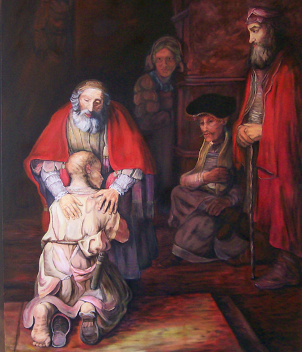 Goed.  We gaan ze eens een voor een bekijken, die gelijkenissen.  Eerst is er die over het verloren schaap.  Negenennegentig brave schaapjes aan hun lot overlaten omdat er een stouterik is weggelopen.  Wat is dat?  Een berekend risico?...  Blijkbaar vindt Jezus het normaal dat een herder zijn kudde achterlaat omdat er één onnozel schaap is afgedwaald.  Het zwarte schaap, weet ge wel.  In onze samenleving, in onze economie, in onze logica past dat niet.  Wij vinden dat onverantwoord of wij horen dat toch onverantwoord te vinden.  Trouwens, als die schapen iets te zeggen hadden gehad – iets anders dan bââââ – dan zouden ze die herder niet hebben laten gaan.  “Hââââ gij zijt goed, wij hebben niks misdââân en gij brengt ons in gevââââr om dat zwart schââââp te zoeken.  Zo gâââât dat hier niet, hé manneke, als er eentje de veiligheid van de kudde verlâââât, moet hij dat zelf maar weten!”…  Herkent ge deze manier van denken als van deze tijd en wat denkt ge zelf? …We gaan ondertussen naar het tweede parabeltje.  Een vrouw verliest tien procent van haar financieel vermogen en doet dan alles om het terug te vinden en als ze het dan uiteindelijk vindt, geeft ze een feestje voor haar vriendinnen.  Ook goed zot!   Eerst verdoet ze onnoemelijk veel tijd om dat geldstuk terug te vinden – ook al weet ze: “time is money” (maar dan in ’t Aramees) – en dan gaat ze nog uitgebreid feesten, wat niet enkel tijd, maar ook geld kost.  Vóór ze ’t weet is ze weer tien procent armer!  Vrouwelijke logica, zeker!  En toch stelt Jezus dat als normaal voor.  Gaat dat toch weer niet in tegen onze manier van redeneren?  Wat denkt ge zelf?...En dan komt daar dat lange verhaal over die zogenaamd verloren zoon.  De karottentrekker, de flierefluiter, de hoerenloper, de vuile profiteur, de asociale egoïst.  Tot dat de centen opraken en meneer in de miserie komt en die van ’t OCMW kunnen hem niet helpen, ja dan komt de bekering: ‘het was toch zo goed bij ons vader’.  En wat doet ‘ons vader’, de onnozelaar, hij pakt hem niet alleen terug binnen, hij koopt hem ook nog een schoon kostuum van Armani, een gouden ring van Cartier en hij geeft ook nog een groot feest alsof ’t de koning zelf was die op bezoek kwam.  En zijn broer, die sukkelaar, blijft buiten staan.  Gaan wij naast hem staan of hoe zien wij dat?...Merkwaardig toch, die parabels en de dubbele bodem die daar meestal in zit.  Jezus stelt het voor dat die herder, die vrouw en die vader de juiste keuze hebben gemaakt, maar spontaan heeft een mens – en zelfs een beschaving – daar toch zijn bedenkingen bij.  Eigenlijk nodigt hij ons uit om onze spontane bezwaren toch eens kritisch te bekijken.  Meer nog: uiteindelijk staan die herder, die vrouw en die vader voor God zelf, die altijd anders denkt dan wij.  Als christenen mag van ons dus verwacht worden dat wij daardoor gemotiveerd worden om onze bezwaren opzij te zetten en onvoorwaardelijk voor de zienswijze van God te kiezen.  Om dat te onderstrepen zegt Jezus tot twee keer toe: “zo is er in de hemel meer vreugde over één zondaar die zich bekeert dan over negenennegentig die geen bekering nodig hebben”.  Het gaat dan ook niet over schapen of over geld, maar over mensen die verloren dreigen te geraken.  Daarom is die derde parabel ook zoveel meer uitgewerkt en daarom is die ook veel moeilijker.  Minstens om de drie jaar hoort u op een zondag in de kerk over deze parabel preken en toch blijven velen bij hun eerste gedacht en dat heeft dan te maken met de overtuiging dat dit niet rechtvaardig is.  En men is wel zo mondig dat men meent dat men het recht heeft om dit verhaal tussen haakjes naast zich neer te leggen.  En zo staat de predikant voor gesloten oortjes te spreken.Ik hoop toch dat er genoeg oortjes open blijven, want vooral deze parabel over de goede vader is wonderlijk schoon en diepzinnig.  Er zijn zoveel mooie dingen over te zeggen en er zijn er ook al zoveel over gezegd en geschreven!  Vandaag wil ik het zó zeggen: in ieder van ons zit een verloren zoon of dochter verscholen.  Wellicht bent u ook al weleens of meer dan eens verloren gelopen.  Dan hoop ik dat in die gevallen u mocht ervaren – en dan wens ik dat de volgende keer u mag ervaren – dat er iemand als die vader is die u opvangt met een liefde die alles nieuw maakt.  Het verleden is er niet om als ballast mee te dragen, maar om uit te leren.  Op de weg naar morgen zal mogelijk ook uw liefde gevraagd worden om voor een verlorene een nieuw begin te worden, misschien niet één keer maar vele keren.  Elke gevangenis die wij bouwen is een bewijs dat we nog veel liefde te kort komen, zowel in het krijgen als in het geven ervan.  Als u binnenkort voelt dat u de drang bekruipt om te gaan klagen of zagen, hou u dan even in en zoek in uzelf naar een woord van liefde, dat daar door God zelf werd neergelegd en laat dat dan opklinken.  Ge hebt er geen gedacht van wat er dan mogelijk wordt, zowel voor uzelf als voor de mens tegenover u.